CAMP VOLUNTEER  -----  INTEREST FORM
Requirements to be a volunteer:   
* A growing Christian  
* Active Member of a SB Church  
*  Reference / Background Check     
* Attend Final Planning MeetingName ___________________________________ Phone (H) ________________________ Address _________________________________  Phone (W) _______________________City ________________________ Zip _________  Phone (C)  _______________________Email Address _____________________________________________________________Home Church _________________________________ Pastor ______________________
Place a check next to your answers:Do you prefer to be        □ Full-Time (stay at camp)          □ Part-time  (come for your responsibility)In what area do you wish to serve?   Check all that you have interest in and circle your first choice.□  Cook					□   Bible Study:      Leader or Assistant□  Worship Team:    ___Lead Music      ___Drama     ___Play Instrument  (what instrument) _____________________ 
□  Nurse					□   Recreation: Leader or Assistant□  Camp Director				□   Discussion Group: Leader or Assistant□  Evening Snack Provider (for 1 evening)  □   Evening Worship Speaker  (for 1 evening)
□  Drama Team				□   Activity Leader:  Crafts, drama, sign language, games,                                  If you want a T-Shirt 
                          Circle    the size you want. 
                            All sizes are ADULT SIZES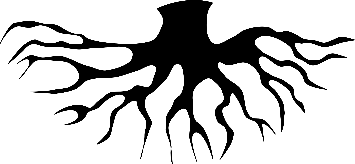                   Small	        2X
                  Medium               3X
                  Large                    4X
                  X – Large   

For More information:  Contact Helen Mellquist  -  monbaptist@gmail.com  or  304-613-9037